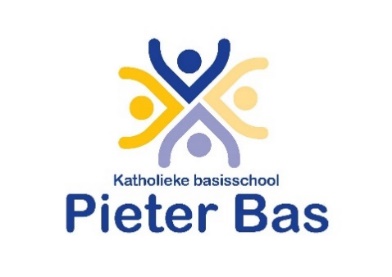 Schoolondersteuningsprofiel (SOP)InleidingIedere leerling heeft recht op passend onderwijs. Om dat te kunnen aanbieden, moet een schoolprecies weten wat ze met de leerlingen wil bereiken en hoe ze de lesstof wil aanbieden. Wat is hetbasisaanbod? Wat is het aanbod voor getalenteerde leerlingen? En wat is het aanbod voor leerlingenmet specifieke onderwijsbehoeften? Daarom heeft elke school een schoolondersteuningsprofiel (SOP). Hierinleest u wat onze school aan uw kind te bieden heeft. Ons SOP maakt deeluit van het geheel aan schoolondersteuningsprofielen in het gebied van het samenwerkingsverbandpassend primair onderwijs Aan den IJssel (SWV Aan Den IJssel).Postcode: 2905Leerlingaantal: 279Gemiddeld aantal leerlingen per groep: 19AannamebeleidVoordat kinderen op de Pieter Bas worden ingeschreven vindt een intakegesprek plaats tussen de directie en de ouders. Bij alle kinderen worden tijdens dit gesprek de onderwijsbehoeften in kaart gebracht. Indien nodig worden betrokken instanties benaderd en vindt er een overdracht plaats vanuit de opvang, de peuterspeelzaal of andere basisschool. Bij zij-instromers wordt voorafgaand aan de aanname altijd gekeken of deze kinderen voldoende respons op instructie laten zien om te kijken of dit past binnen de mogelijkheden van onze school.Binnen ons aannamebeleid gaat het groepsbelang te allen tijde voor individueel belang. Basisondersteuning; Stimuleren op eigen niveauOp de Pieter Bas werken wij met onderwijsplannen, hierin staat beschreven wat ons basisaanbod is, maar ook hoe we inspelen op leerlingen die behoefte hebben aan lichte extra ondersteuning of meer uitdaging. Onderwijsplannen zijn een onderdeel van het onderwijsplansysteem Focus PO, waar wij mee werken. In 4 periodes van 10 weken (groep 3 t/m 8) werken wij aan cruciale leerdoelen. Twee keer per jaar evalueren en analyseren wij onze resultaten, via groepsoverzichten en een schoolbespreking. De kleuters werken met FocusPO 1/2, waarin zij de thema’s en doelen in verwerken en evalueren. In ons onderwijs ligt de nadruk op wat een leerling kan en waar hij behoefte aan heeft en niet op wat hij niet kan. Wij werken vanuit convergente differentiatie, alle leerlingen werken aan de doelen passend bij het leerjaar. Er vindt differentiatie plaats op instructie, aanpak en verwerking. Hoe deze differentiatie plaats kan vinden staat beschreven in het onderwijsplan. In de onderbouwgroepen is er meerdere dagdelen een onderwijsassistent aanwezig voor extra instructie en in-oefening buiten de klas. Tijdens deze uren wordt er gewerkt met diverse kinderen, dit kan één op één zijn of in groepsverband. Als een leerling niet genoeg heeft aan ons beschreven basisaanbod, dan heeft een leerling behoefte aan extra ondersteuning. Dit kan zijn; verlengde instructie, meer structuur en/of meer leertijd. Het kan ook zijn dat een leerling extra uitdaging nodig heeft dan de basisondersteuning, dan gaan we als leerkracht compacten of verrijken. BreedteondersteuningOns didactisch handelen is erop gericht dat alle leerlingen op hun eigen niveau maximaal gestimuleerd worden om zich actief te ontwikkelen en te leren. Onze leerkrachten herkennen en signaleren bijtijds eventuele leer-, opgroei- en opvoedproblemen. Wanneer onze basisondersteuning ontoereikend is, wanneer we handelingsverlegen zijn, of wanneer wij onvoldoende mogelijkheden zien om tegemoet te komen aan de ondersteuningsbehoeften van kinderen, maken wij gebruik van de expertise van het samenwerkingsverband. Ook kan er, wanneer daar aanleiding toe is, onderzoek gedaan worden naar de motorische of psychologische ontwikkeling.Wij werken samen met de volgende externe deskundigen; Centrum Jeugd & Gezin en/of het expertise team van het SWV Aan Den IJssel. Door het inzetten van deze externen wordt er alles aan gedaan om te voorkomen dat een leerling onnodig een achterstand oploopt.Iedere woensdagmiddag is vanuit het CJG een schoolcontactpersoon aanwezig. Drie keer per jaar is er een SOT gepland, waarin school met het expertiseteam en ouders de ontwikkeling van een leerling kan bespreken. Als er meer externen betrokken zijn sluiten deze ook aan bij het gesprek. Ook leerlingen die binnen de lesstof van het leerjaar meer aan kunnen, die behoefte hebben aan meer uitdagend onderwijs, krijgen op onze school de aandacht die zij verdienen. Op het moment dat de uitdaging die geboden wordt in de klas niet toereikend is, is er bij ons op school een specialist meer- en hoogbegaafdheid die met de leerkracht in kan spelen op de behoefte van de leerling. Eén keer per week krijgen deze leerlingen buiten de groep verdiepend onderwijs van de specialist. Hoe wij dat precies doen hebben wij beschreven in onze kwaliteitskaart meer- en hoogbegaafdheid.Voor het realiseren van passend aanbod blijven we in gesprek met leerkracht, ouders en de intern begeleider. zeer intensieve ondersteuningBij de zeer intensieve ondersteuning gaat het om ondersteuning die wordt ingezet voor leerlingen die herhaaldelijk en onvoldoende profiteren van het aanbod in de groep. Dit betreft de specifieke expertise en arrangementen die de school kan organiseren voor leerlingen die meer nodig hebben dan de basisondersteuning. Waar je langdurig, vaak 1 jaar of langer, individuele ondersteuning of ondersteuning in kleine groepjes biedt. Het overstijgt de basisondersteuning en er is een ontwikkelingsperspectiefplan (OPP) opgesteld. Ons aanbod op dit gebied: wij hebben leerlingen die gebruik maken van een extra ondersteuningsarrangement. De extra ondersteuning wordt op dit moment intern aangeboden, maar indien dat niet haalbaar is dan wordt er in overleg gekeken naar de externe hulpmogelijkheden. In de handleiding OPP staat beschreven wanneer een leerling in aanmerking komt voor een OPP. Het opstellen van een OPP gaat altijd in overleg met IB, leerkracht en ouders. Inzichtelijk onderwijsOnze leerkrachten maken een leerling dag in, dag uit mee. Omdat ze een leerling voortdurend observeren, kunnen leerkrachten zich een goed beeld vormen van de kwaliteiten, vaardigheden en eigenschappen van een leerling. De leerresultaten worden systematisch verzameld en vergeleken met de standaarden die binnen de school worden gehanteerd. Door deze manier van werken wordt snel duidelijk welke leerlingen behoefte hebben aan (extra) ondersteuning op bepaalde leergebieden (lezen, rekenen, taal en spelling) of vakoverschrijdende leergebieden, zoals sociaal gedrag en werkhouding (leren leren). In de leerling besprekingen worden deze leerlingen besproken met de intern begeleider om te kijken welke mogelijkheden er zijn ten aanzien van deze behoeften van de leerling. De leerresultaten en de sociaal-emotionele ontwikkeling van een leerling worden op vaste momenten besproken met de ouders en leerlingen. Zij worden nadrukkelijk bij het onderwijs betrokken. Leerkrachten en ouders kunnen altijd contact met elkaar opnemen als zij meer informatie willen hebben over de ontwikkeling van de leerling. toets momenten en resultatenZoals beschreven is Focus PO ons onderwijsplansysteem, waarin gewerkt wordt van 4 periodes van 10 weken (3t/m 8). Daarnaast wordt de ontwikkeling van een leerling 2 keer per jaar beoordeeld aan de hand van landelijke Cito-toetsen en toetsen die zijn gekoppeld aan lesmethoden die op school worden gebruikt.Ongeveer 90 procent van onze leerlingen volgt een basisarrangement, dus in één van de drie instructiegroepen. In de volgende schema’s wordt aangegeven welk niveau zij in schooljaar 2021-2022 hebben bereikt bij het verlaten van de school en wat dit betekent voor de uitstroom naar het VO. Op de Pieter Bas hebben wij ook een internationale schakelklas. De leerlingen die korter dan 4 jaar in Nederland zijn, doen niet mee met de Centrale eindtoets, waardoor wij in het schema hierboven geen 100% kunnen tonen. Gedrag/sociaal emotionele ontwikkeling, inclusief veiligheidOp de Pieter Bas werken wij van groep 1 tot en met groep 8 met de Kanjermethode. Hoe hiermee gewerkt wordt staat beschreven in ons onderwijsplan Sociaal-Emotioneel. Iedere week staat er één les op het rooster in alle groepen. Bij gedrag/sociaal-emotionele ontwikkeling, inclusief veiligheid, wordt de ontwikkeling van de leerling in kaart gebracht en genormeerd. Dit wordt gedaan aan de hand van KanVAS, het instrument passend bij de Kanjermethode. KanVAS wordt in de groepen 3 t/m 8 twee keer per jaar ingevuld voor gedrag/sociaal-emotionele ontwikkeling. Volgens de methode worden de passende vragenlijsten ingevuld (docentenvragenlijst, leerling vragenlijst)Bij de kleuters wordt er gewerkt met Focus PO 1-2, daarin wordt ook de sociaal-emotionele ontwikkeling bijgehouden. Hoe de voortgang van de kleuters gemonitord wordt is terug te vinden in het onderwijsplan kleuteronderwijs. De veiligheidsmonitor wordt 1 x per jaar afgenomen, ook via KANVAS.We zijn tevreden met de behaalde resultaten, omdat het overgrote deel van onze leerlingen zich veilig voelt op school. Dit blijkt uit ons Kanjer volgsysteem + Focus PO kleuter volgsysteem. Naast de kanjertraining is er gekozen om in leerjaar 5 gebruik te maken van Unity’99. Wij volgen ‘The Confidence Program’. Hierin gaat het om het versterken van het zelfvertrouwen, weerbaarheid, omgaan met pesten, inzicht, bewustzijn. Dit alles wordt aangeboden in verschillende trainingsvormen. Hierbij wordt gebruik gemaakt van de peuterspeelzaal.  Fysieke toegankelijkheidVoordat een kind met een fysiek/medische achtergrond bij ons op school komt, zal er overleg plaatsvinden over de zorgbehoefte en zorgzwaarte van de leerling. De specifieke onderwijsbehoefte moeten goed in kaart gebracht worden. Mocht er tot aanname worden overgegaan, zullen er vooraf duidelijke afspraken gemaakt worden over wat wij als school wel of niet kunnen realiseren. Uitgangspunt daarbij is dat de zorg in de klas niet verstoord wordt en dat de aanpak voor de leerkracht te organiseren moet zijn. Motorische beperking		o ja           	X deels		o neeVisuele beperking		o ja	 	X deels   	o neeAuditieve beperking	  	o ja		X deels             o neemedische haNdelingenBinnen onze school hebben wij de afspraak dat wij in principe geen medische handelingen verrichten. Echter zijn wij wel bereid om mee te denken als er (tijdelijk) een medisch vraagstuk bij een leerling speelt. Het toedienen van medische medicijnen gaat altijd in overleg met ouders, hiervoor moet te allen tijde een toestemmingsformulier door ouders worden ingevuld. De eindverantwoordelijkheid van medicijngebruik blijft bij ouders. Op de basisschool zijn bedrijfshulpverleners aanwezig.we passen ons onderwijs aan, aan de hand van meetbare resultatenWij streven ernaar om de kwaliteit van ons onderwijs voortdurend te verbeteren. Leerkrachten passen hun onderwijs aan, aan de hand van meetbare resultaten. Blijven de opbrengsten (respons op instructie, betrokkenheid en leerdoelbeheersing) achter bij de verwachtingen, dan worden de achterliggende oorzaken grondig geanalyseerd. Aan de hand van deze analyse wordt een handelingsplan opgesteld met meetbare doelen binnen de aangeboden arrangementen. Alle teamleden spelen een rol in de basisondersteuning. De ervaring en expertise van een aantal teamleden wordt ook ingezet in de zeer intensieve ondersteuning. Waar nodig wordt gebruikgemaakt van externe specialistische ondersteuning. De basisondersteuning is gericht op leerlingen in het basisarrangement, het verdiept arrangement en het intensief arrangement (>90% van de leerlingen). CommunicatieEr is een goede relatie, samenwerking en communicatie tussen school en ouders. Wij proberen de lijntjes zo kort mogelijk te houden. Aan het begin van het schooljaar zijn er kennismakingsgesprekken tussen leerkracht en ouders. Mocht uw leerling later in het jaar starten zal de leerkracht ook een kennismakingsgesprek met u plannen. Dit zijn ouder-kind-leerkrachtgesprekken.De digitale communicatie vindt grotendeels plaats via Social Schools. Ouders kunnen ook via Social Schools in contact komen met de leerkracht door middel van een chatbericht.Percentage leerlingenNiveauUitstroom14%M8+Havo >55%M8VMBO-tl23%M7VMBO-bbl4%<M6ProAlgemene kennis/ specialistischIntern/ externSociale vaardigheid, gedrag en werkhoudingSpecialistischIntern(Ernstige) leesproblemen en traject dyslexieSpecialistischExtern(Ernstige) rekenproblemen en/of dyscalculieSpecialistischExternRekenonderwijs (onderwijsplan, klassenconsultaties, coaching)Specialistisch InternBegrijpend lezen (onderwijsplan, klassenconsultaties, coaching)Specialistisch Intern Hoog- meer begaafde kinderenSpecialistischIntern Onderzoek SpecialistischExtern Preventieve ambulante begeleidingAlgemene kennisIntern (bv. klassenassistent ob)MotoriekSpecialistisch Extern Spraak-taalSpecialistisch Extern ICTAlgemene kennisInternBewegingsonderwijs (jaarplan, actieplan, bewegend leren opzetten)Specialistisch Intern